УКАЗГЛАВЫ РЕСПУБЛИКИ ДАГЕСТАНО СОВЕТЕ ПРИ ГЛАВЕ РЕСПУБЛИКИ ДАГЕСТАН ПО РАЗВИТИЮГРАЖДАНСКОГО ОБЩЕСТВА И ПРАВАМ ЧЕЛОВЕКАВ целях совершенствования государственной политики в области обеспечения и защиты прав и свобод человека и гражданина, а также содействия развитию институтов гражданского общества постановляю:1. Преобразовать Координационный центр при Главе Республики Дагестан по проблемам формирования гражданского общества в Республике Дагестан в Совет при Главе Республики Дагестан по развитию гражданского общества и правам человека.2. Утвердить прилагаемые:Положение о Совете при Главе Республики Дагестан по развитию гражданского общества и правам человека;абзац утратил силу с 18.08.2023. - Указ Главы РД от 18.08.2023 N 157.3. Признать утратившими силу указы Президента Республики Дагестан и Главы Республики Дагестан по перечню согласно приложению.4. Настоящий Указ вступает в силу со дня его подписания.ГлаваРеспублики ДагестанР.АБДУЛАТИПОВМахачкала11 июля 2017 годаN 165УтвержденоУказом ГлавыРеспублики Дагестанот 11 июля 2017 г. N 165ПОЛОЖЕНИЕО СОВЕТЕ ПРИ ГЛАВЕ РЕСПУБЛИКИ ДАГЕСТАНПО РАЗВИТИЮ ГРАЖДАНСКОГО ОБЩЕСТВА И ПРАВАМ ЧЕЛОВЕКА1. Совет при Главе Республики Дагестан по развитию гражданского общества и правам человека (далее - Совет) является консультативным органом при Главе Республики Дагестан, образованным в целях оказания содействия Главе Республики Дагестан в реализации его конституционных полномочий в области обеспечения и защиты прав и свобод человека и гражданина, информирования Главы Республики Дагестан о положении дел в этой области, содействия развитию институтов гражданского общества, подготовки предложений Главе Республики Дагестан по вопросам, входящим в компетенцию Совета.2. Совет в своей деятельности руководствуется Конституцией Российской Федерации, федеральными конституционными законами, федеральными законами, указами и распоряжениями Президента Российской Федерации, постановлениями и распоряжениями Правительства Российской Федерации, Конституцией Республики Дагестан, законами Республики Дагестан, указами и распоряжениями Главы Республики Дагестан, а также настоящим Положением.3. Положение о Совете и его состав утверждаются Главой Республики Дагестан.4. Основными задачами Совета являются:а) оказание содействия Главе Республики Дагестан в реализации его конституционных полномочий в области обеспечения и защиты прав и свобод человека и гражданина, рассмотрение по поручению Главы Республики Дагестан вопросов, относящихся к компетенции Совета;б) подготовка предложений Главе Республики Дагестан по созданию благоприятных условий для развития институтов гражданского общества и расширения участия граждан в развитии таких институтов;(в ред. Указа Главы РД от 31.05.2022 N 120)б.1) подготовка предложений Главе Республики Дагестан по вопросам развития добровольческой (волонтерской) деятельности в Республике Дагестан.(пп. б.1 введен Указом Главы РД от 18.08.2023 N 157)в) организация проведения экспертизы проектов законов Республики Дагестан, находящихся на рассмотрении Народного Собрания Республики Дагестан, для определения их соответствия целям развития гражданского общества, защиты прав и свобод человека и гражданина, подготовка по результатам экспертизы соответствующих предложений Главе Республики Дагестан;г) подготовка предложений Главе Республики Дагестан по вопросам взаимодействия с Общественной палатой Республики Дагестан, общественными советами при органах исполнительной власти Республики Дагестан (далее - органы исполнительной власти), некоммерческими организациями, общественными объединениями и иными структурами гражданского общества;(пп. "г" в ред. Указа Главы РД от 18.08.2023 N 157)д) подготовка предложений Главе Республики Дагестан по вопросам становления институтов гражданского общества, расширения взаимодействия между общественными и государственными институтами, а также разработки технологий учета общественных инициатив при формировании государственной политики в области обеспечения и защиты прав и свобод человека и гражданина;е) подготовка предложений к ежегодным посланиям (отчетам) Главы Республики Дагестан Народному Собранию Республики Дагестан по вопросам, относящимся к компетенции Совета;ж) утратил силу. - Указ Главы РД от 31.05.2022 N 120;з) участие в укреплении международного сотрудничества в области развития гражданского общества, обеспечения прав и свобод человека и гражданина;и) содействие правовому просвещению населения путем активного взаимодействия Совета с представителями средств массовой информации и иных структур гражданского общества;к) рассмотрение иных вопросов, относящихся к компетенции Совета;4.1. Основными направлениями деятельности Совета являются:а) содействие развитию институтов гражданского общества;б) содействие обеспечению и защите личных прав и свобод;в) содействие обеспечению и защите политических прав и свобод человека и гражданина;г) содействие обеспечению и защите экономических и трудовых прав и свобод человека и гражданина;д) содействие обеспечению и защите социальных и культурных прав и свобод человека и гражданина;е) содействие обеспечению и защите экологических прав человека и гражданина;ж) содействие обеспечению и защите прав и свобод человека и гражданина в информационной сфере;з) содействие совершенствованию механизмов судебной защиты прав и свобод человека и гражданина;и) содействие обеспечению и защите прав и свобод человека и гражданина при осуществлении правоохранительными органами деятельности в установленной сфере;к) содействие обеспечению и защите прав и свобод человека и гражданина при функционировании пенитенциарной системы;л) содействие некоммерческим организациям в реализации социально ориентированной деятельности.(пп. "л" введен Указом Главы РД от 18.08.2023 N 157)(п. 4.1 введен Указом Главы РД от 31.05.2022 N 120)5. Совет не рассматривает обращения по личным вопросам, в том числе связанным с имущественными, жилищными и трудовыми спорами, а также с жалобами на решения судов, органов следствия и дознания.6. Совет для решения возложенных на него задач имеет право:а) запрашивать и получать в установленном порядке необходимые информацию и материалы от территориальных органов федеральных органов исполнительной власти, органов исполнительной власти, органов местного самоуправления муниципальных районов и городских округов Республики Дагестан (далее - органы местного самоуправления), общественных объединений и должностных лиц, а также требовать от них своевременного представления информации и материалов, запрашиваемых Советом;(в ред. Указов Главы РД от 31.05.2022 N 120, от 18.08.2023 N 157)б) пользоваться в установленном порядке банками данных Администрации Главы и Правительства Республики Дагестан и органов исполнительной власти;(в ред. Указа Главы РД от 31.05.2022 N 120)в) приглашать на свои заседания должностных лиц территориальных органов федеральных органов исполнительной власти, органов исполнительной власти, органов местного самоуправления, представителей общественных объединений;(в ред. Указа Главы РД от 31.05.2022 N 120)г) привлекать в установленном порядке для осуществления отдельных работ ученых и специалистов;д) направлять своих представителей для участия в совещаниях, конференциях и семинарах, проводимых территориальными органами федеральных органов исполнительной власти, органами исполнительной власти, органами местного самоуправления, общественными объединениями по проблемам обеспечения и защиты прав и свобод человека и гражданина, развития институтов гражданского общества;(в ред. Указа Главы РД от 31.05.2022 N 120)е) участвовать в организации и проведении круглых столов, конференций и семинаров по вопросам, относящимся к компетенции Совета;ж) использовать государственные, в том числе правительственные, системы связи и коммуникации;7. В состав Совета входят председатель Совета, заместитель председателя Совета, ответственный секретарь и члены Совета, которые принимают участие в его работе на общественных началах.8. Членами Совета не могут быть сенаторы Российской Федерации, депутаты Государственной Думы Федерального Собрания Российской Федерации, члены Общественной палаты Российской Федерации, Глава Республики Дагестан, депутаты Народного Собрания Республики Дагестан, депутаты законодательных органов иных субъектов Российской Федерации, члены Общественной палаты Республики Дагестан, судьи, иные лица, замещающие государственные должности Российской Федерации, лица, замещающие должности федеральной государственной службы, государственные должности Республики Дагестан, государственные должности иных субъектов Российской Федерации, должности государственной гражданской службы Республики Дагестан, должности государственной гражданской службы иных субъектов Российской Федерации, должности муниципальной службы, а также депутаты представительных органов местного самоуправления и лица, замещающие выборные должности в органах местного самоуправления.(в ред. Указа Главы РД от 31.05.2022 N 120)9. Совет формирует из числа членов Совета постоянные комиссии и временные рабочие группы в соответствии с основными направлениями своей деятельности. К участию в работе этих комиссий и рабочих групп могут привлекаться ученые, специалисты, представители территориальных органов федеральных органов исполнительной власти, органов исполнительной власти, органов местного самоуправления и общественных объединений. Составы комиссий и рабочих групп определяются решением Совета.(в ред. Указа Главы РД от 31.05.2022 N 120)Временные рабочие группы Совета осуществляют свою деятельность в течение одного года со дня их сформирования. По решению президиума Совета этот срок может быть продлен на один год.(абзац введен Указом Главы РД от 31.05.2022 N 120)10. Для решения текущих вопросов деятельности Совета формируется президиум Совета, в состав которого входят председатель Совета, заместитель председателя Совета, ответственный секретарь Совета и руководители постоянных комиссий Совета.(в ред. Указа Главы РД от 31.05.2022 N 120)Президиум Совета возглавляет председатель Совета.Президиум Совета предлагает вопросы для обсуждения на заседаниях Совета, рассматривает организационные и иные вопросы, связанные с осуществлением информационно-аналитических и экспертных работ в сфере компетенции Совета, а также рассматривает вопросы, связанные с реализацией решений Совета. Решения президиума Совета принимаются большинством голосов присутствующих на заседании членов президиума Совета.11. Заседания Совета проводятся не реже одного раза в квартал. В случае необходимости могут проводиться внеочередные заседания Совета.Заседание Совета ведет председатель Совета, а в случае его отсутствия - заместитель председателя Совета.Заседание Совета считается правомочным, если на нем присутствует не менее половины членов Совета. Решения Совета принимаются большинством голосов от общего числа членов Совета, за исключением решений по процедурным вопросам. При необходимости по решению Совета может проводиться заочное голосование. Решения по процедурным вопросам принимаются простым большинством голосов присутствующих на заседании членов Совета.При равенстве голосов принятым считается решение, за которое проголосовал председательствующий на заседании. Решения Совета оформляются протоколом, который подписывает председатель Совета либо лицо, председательствующее на заседании.Порядок созыва и проведения заседаний Совета и президиума Совета, процедура принятия решений Советом и президиумом Совета, порядок формирования постоянных комиссий Совета и временных рабочих групп Совета определяются регламентом Совета, принимаемым на заседании Совета большинством голосов от общего числа членов Совета.(абзац введен Указом Главы РД от 31.05.2022 N 120)12. В целях обеспечения деятельности Совета председатель Совета:а) созывает очередные и внеочередные заседания Совета, организует их подготовку и проведение, определяет повестку дня заседаний;б) представляет Совет в отношениях с федеральными органами государственной власти, органами государственной власти субъектов Российской Федерации, органами местного самоуправления, должностными лицами, общественными объединениями, а также с организациями, осуществляющими выпуск средств массовой информации;(в ред. Указа Главы РД от 31.05.2022 N 120)в) осуществляет иные полномочия по обеспечению деятельности Совета.13. Председатель Совета вправе:а) вносить на рассмотрение Главе Республики Дагестан предложения по составу Совета;б) представлять Главе Республики Дагестан от имени Совета проекты нормативных правовых актов Республики Дагестан по вопросам, относящимся к компетенции Совета, а также аналитические записки и иные материалы, подготовленные по результатам организованных Советом экспертиз.14. Заместитель председателя Совета:осуществляет контроль, за исполнением решений Совета;разрабатывает планы работы Совета;координирует деятельность постоянных комиссий и временных рабочих групп;(в ред. Указа Главы РД от 31.05.2022 N 120)обеспечивает подготовку вопросов, рассматриваемых на заседаниях Совета.15. Ответственный секретарь Совета:информирует членов Совета о месте и времени проведения очередного заседания Совета, о рассматриваемых вопросах, а также обеспечивает членов Совета необходимыми материалами;организует работу постоянных комиссий и временных рабочих групп;(в ред. Указа Главы РД от 31.05.2022 N 120)подписывает протоколы заседаний Совета;исполняет поручения председателя Совета и заместителя председателя Совета.16. Члены Совета участвуют в заседаниях Совета и в принятии его решений, а также в работе постоянных комиссий и временных рабочих групп Совета.(в ред. Указа Главы РД от 31.05.2022 N 120)Члены Совета вправе вносить предложения по повестке дня заседания Совета, а также получать информацию о деятельности Совета, его комиссий и рабочих групп.17. Решения Совета носят рекомендательный характер.Органы исполнительной власти, органы местного самоуправления и их должностные лица, а также общественные объединения, получившие рекомендации Совета, в установленные сроки рассматривают их и уведомляют Совет о принятых решениях. В необходимых случаях информация о рекомендациях Совета доводится до сведения Главы Республики Дагестан.(в ред. Указа Главы РД от 31.05.2022 N 120)18. Совет имеет собственный бланк. При ведении переписки, связанной с деятельностью Совета, письма подписываются председателем Совета или заместителем председателя Совета.19. Обсуждаемые Советом общественно значимые вопросы и принятые на заседаниях Совета решения доводятся до сведения общественности через средства массовой информации, а также размещаются в информационно-телекоммуникационной сети "Интернет".20. Обеспечение деятельности Совета осуществляют соответствующие подразделения Администрации Главы и Правительства Республики Дагестан.УтвержденУказом ГлавыРеспублики Дагестанот 11 июля 2017 г. N 165СОСТАВСОВЕТА ПРИ ГЛАВЕ РЕСПУБЛИКИ ДАГЕСТАН ПО РАЗВИТИЮГРАЖДАНСКОГО ОБЩЕСТВА И ПРАВАМ ЧЕЛОВЕКАУтратил силу с 18.08.2023. - Указ Главы РД от 18.08.2023 N 157.Приложениек Указу ГлавыРеспублики Дагестанот 11 июля 2017 г. N 165ПЕРЕЧЕНЬУКАЗОВ ГЛАВЫ РЕСПУБЛИКИ ДАГЕСТАНИ ПРЕЗИДЕНТА РЕСПУБЛИКИ ДАГЕСТАН, УТРАТИВШИХ СИЛУ1. Указ Президента Республики Дагестан от 4 мая 2006 г. N 41 "О Координационном центре при Президенте Республики Дагестан по проблемам формирования гражданского общества в Республике Дагестан" (Собрание законодательства Республики Дагестан, 2006, N 5, ст. 293).2. Указ Президента Республики Дагестан от 23 января 2007 г. N 14 "О внесении изменений в некоторые Указы Президента Республики Дагестан" (Собрание законодательства Республики Дагестан, 2007, N 1, ст. 12).3. Указ Президента Республики Дагестан от 4 марта 2008 г. N 47 "О внесении изменений в состав Координационного центра при Президенте Республики Дагестан по проблемам формирования гражданского общества в Республике Дагестан, утвержденный Указом Президента Республики Дагестан от 4 мая 2006 г. N 41" (Собрание законодательства Республики Дагестан, 2008, N 5, ст. 151).4. Указ Президента Республики Дагестан от 4 мая 2009 г. N 82 "О внесении изменений в состав Координационного центра при Президенте Республики Дагестан по проблемам формирования гражданского общества в Республике Дагестан, утвержденный Указом Президента Республики Дагестан от 4 мая 2006 г. N 41" (Собрание законодательства Республики Дагестан, 2009, N 9, ст. 399).5. Указ Президента Российской Федерации от 23 июля 2009 г. N 161 "О внесении изменений в некоторые акты Президента Республики Дагестан" (Собрание законодательства Республики Дагестан, 2009, N 14, ст. 676).6. Указ Президента Республики Дагестан от 27 апреля 2010 г. N 123 "О внесении изменений в состав Координационного центра при Президенте Республики Дагестан по проблемам формирования гражданского общества в Республике Дагестан, утвержденный Указом Президента Республики Дагестан от 4 мая 2006 г. N 41" (Собрание законодательства Республики Дагестан, 2010, N 8, ст. 346).7. Указ Президента Республики Дагестан от 11 октября 2011 г. N 166 "О внесении изменений в Положение о Координационном центре при Президенте Республики Дагестан по проблемам формирования гражданского общества в Республике Дагестан и в состав этого Координационного центра, утвержденные Указом Президента Республики Дагестан от 4 мая 2006 г. N 41" (Собрание законодательства Республики Дагестан, 2011, N 20, ст. 902).8. Указ Президента Республики Дагестан от 28 апреля 2012 г. N 71 "О внесении изменений в состав Координационного центра при Президенте Республики Дагестан по проблемам формирования гражданского общества в Республике Дагестан, утвержденный Указом Президента Республики Дагестан от 4 мая 2006 г. N 41" (Собрание законодательства Республики Дагестан, 2012, N 8, ст. 304).9. Указ Президента Республики Дагестан от 27 августа 2013 г. N 239 "О внесении изменений в Указ Президента Республики Дагестан от 4 мая 2006 г. N 41 и в состав Координационного центра при Президенте Республики Дагестан по проблемам формирования гражданского общества в Республике Дагестан, утвержденный этим Указом" (Собрание законодательства Республики Дагестан, 2013, N 16, ст. 1032).10. Пункт 1 Перечня изменений, вносимых в указы Президента Республики Дагестан, утвержденного Указом Главы Республики Дагестан от 31 октября 2014 г. N 236 "О внесении изменений в некоторые Указы Президента Республики Дагестан" (Собрание законодательства Республики Дагестан, 2014, N 20, ст. 1187).11. Пункт 1 Указа Главы Республики Дагестан от 29 декабря 2014 г. N 292 "О внесении изменений в некоторые указы Президента Республики Дагестан" (Собрание законодательства Республики Дагестан, 2014, N 24 (часть I), ст. 1483).12. Пункт 1 Перечня изменений, вносимых в указы Президента Республики Дагестан, утвержденного Указом Главы Республики Дагестан от 21 марта 2016 г. N 73 "О внесении изменений в некоторые указы Главы Республики Дагестан и Президента Республики Дагестан" (официальный интернет-портал правовой информации (www.pravo.gov.ru), 2016, 9 марта, N 0500201603240014).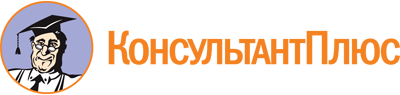 Указ Главы РД от 11.07.2017 N 165
(ред. от 18.08.2023)
"О Совете при Главе Республики Дагестан по развитию гражданского общества и правам человека"Документ предоставлен КонсультантПлюс

www.consultant.ru

Дата сохранения: 04.12.2023
 11 июля 2017 годаN 165Список изменяющих документов(в ред. Указов Главы РДот 05.04.2019 N 33, от 18.11.2020 N 118,от 08.06.2021 N 119, от 31.05.2022 N 120,от 18.08.2023 N 157)Список изменяющих документов(в ред. Указов Главы РДот 31.05.2022 N 120, от 18.08.2023 N 157)